							Obrazac DSI-1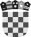 REPUBLIKA HRVATSKA________________________		(naziv tijela koje dostavlja prijavu)		________________________		(tijelo kojem se prijava dostavlja)ZAGREBPRIJAVAZA POLAGANJE DRŽAVNOG STRUČNOG ISPITAPodaci o službeniku koji polaže državni stručni ispit:1. Ime i prezime___________________________________________________________________2. Datum, mjesto i država rođenja___________________________________________________________________3.Završeni stupanj stručne spreme i struka___________________________________________________________________4. Prebivalište i adresa stanovanja___________________________________________________________________5. Zaposlen u___________________________________________________________________6. Poslovi koje obavlja___________________________________________________________________U_______________, dana______________Točnost podatakaunesenih u prijavu ovjerava:M.P.___________________							_______________		(potpis službenika koji 					(čelnik tijela)polaže državni stručni ispit)